Project TitleProject TitleScreening and Selecting Non-Xtend Soybeans for Dicamba Tolerance Screening and Selecting Non-Xtend Soybeans for Dicamba Tolerance Screening and Selecting Non-Xtend Soybeans for Dicamba Tolerance Screening and Selecting Non-Xtend Soybeans for Dicamba Tolerance Screening and Selecting Non-Xtend Soybeans for Dicamba Tolerance Screening and Selecting Non-Xtend Soybeans for Dicamba Tolerance PI’s NamePI’s NamePengyin ChenPengyin ChenPengyin ChenE-mailchenpe@missouri.educhenpe@missouri.eduPI’s TitlePI’s TitleProfessor and Soybean BreederProfessor and Soybean BreederProfessor and Soybean BreederInstitution:University of Missouri – FDRCUniversity of Missouri – FDRCMailing AddressMailing Address147 State Highway T – MU-Fisher Delta Research Center147 State Highway T – MU-Fisher Delta Research Center147 State Highway T – MU-Fisher Delta Research Center147 State Highway T – MU-Fisher Delta Research Center147 State Highway T – MU-Fisher Delta Research Center147 State Highway T – MU-Fisher Delta Research CenterCity/State/Zip City/State/Zip Portageville, MO – 63873Portageville, MO – 63873Portageville, MO – 63873Portageville, MO – 63873Portageville, MO – 63873Portageville, MO – 63873Phone numberPhone number573-379-6958573-379-6958573-379-6958573-379-6958573-379-6958573-379-6958Additional PIsFor this projectAdditional PIsFor this projectCaio Canella Vieira (research Specialist/PhD Student); canellavieirac@mail.missouri.edu
University of Missouri – FDRCCaio Canella Vieira (research Specialist/PhD Student); canellavieirac@mail.missouri.edu
University of Missouri – FDRCCaio Canella Vieira (research Specialist/PhD Student); canellavieirac@mail.missouri.edu
University of Missouri – FDRCCaio Canella Vieira (research Specialist/PhD Student); canellavieirac@mail.missouri.edu
University of Missouri – FDRCCaio Canella Vieira (research Specialist/PhD Student); canellavieirac@mail.missouri.edu
University of Missouri – FDRCCaio Canella Vieira (research Specialist/PhD Student); canellavieirac@mail.missouri.edu
University of Missouri – FDRCResearch Locations      (and states involved)Research Locations      (and states involved)Portageville and Clarkton, MissouriPortageville and Clarkton, MissouriPortageville and Clarkton, MissouriPortageville and Clarkton, MissouriPortageville and Clarkton, MissouriPortageville and Clarkton, MissouriTimeline: Current Year - FY22Timeline: Current Year - FY22Timeline: Current Year - FY22Multi-Year Project Information (if applicable)Multi-Year Project Information (if applicable)Multi-Year Project Information (if applicable)Multi-Year Project Information (if applicable)Multi-Year Project Information (if applicable)Timeline: Current Year - FY22Timeline: Current Year - FY22Timeline: Current Year - FY22Year 1Year 2Year 2Year 2Year 3Start DateOct 1, 2021Oct 1, 2021Oct 1, 2019Oct 1, 2020Oct 1, 2020Oct 1, 2020Oct 1, 2021End DateSep 30, 2022Sep 30, 2022Sep 30, 2020Sep 30, 2021Sep 30, 2021Sep 30, 2021Sep 30, 2022Funds Requested$65,500$65,500$65,500$65,500$65,500$65,500$65,500Program Area (e.g., breeding, mngt.): Breeding for Yield-limiting FactorsProgram Area (e.g., breeding, mngt.): Breeding for Yield-limiting FactorsProgram Area (e.g., breeding, mngt.): Breeding for Yield-limiting FactorsProgram Area (e.g., breeding, mngt.): Breeding for Yield-limiting FactorsProgram Area (e.g., breeding, mngt.): Breeding for Yield-limiting FactorsProgram Area (e.g., breeding, mngt.): Breeding for Yield-limiting FactorsProgram Area (e.g., breeding, mngt.): Breeding for Yield-limiting FactorsProgram Area (e.g., breeding, mngt.): Breeding for Yield-limiting FactorsObjectivesObjectivesIdentify natural tolerance to off-target dicamba damage, understand the underlying genetic and physiological basis of this tolerance trait, and broadly deploy varieties with enhanced tolerance to U.S soybean farmers.Identify natural tolerance to off-target dicamba damage, understand the underlying genetic and physiological basis of this tolerance trait, and broadly deploy varieties with enhanced tolerance to U.S soybean farmers.Identify natural tolerance to off-target dicamba damage, understand the underlying genetic and physiological basis of this tolerance trait, and broadly deploy varieties with enhanced tolerance to U.S soybean farmers.Identify natural tolerance to off-target dicamba damage, understand the underlying genetic and physiological basis of this tolerance trait, and broadly deploy varieties with enhanced tolerance to U.S soybean farmers.Identify natural tolerance to off-target dicamba damage, understand the underlying genetic and physiological basis of this tolerance trait, and broadly deploy varieties with enhanced tolerance to U.S soybean farmers.Identify natural tolerance to off-target dicamba damage, understand the underlying genetic and physiological basis of this tolerance trait, and broadly deploy varieties with enhanced tolerance to U.S soybean farmers.JustificationJustificationThe claim that off-target dicamba damage is predominantly a “cosmetic” effect is increasingly shown to be false. The EPA has approved the re-registration of dicamba for over-the-top applications until 2025 and it is expected non-Xtend soybeans will continue to be exposed to and suffer losses from the off-target dicamba movement.The claim that off-target dicamba damage is predominantly a “cosmetic” effect is increasingly shown to be false. The EPA has approved the re-registration of dicamba for over-the-top applications until 2025 and it is expected non-Xtend soybeans will continue to be exposed to and suffer losses from the off-target dicamba movement.The claim that off-target dicamba damage is predominantly a “cosmetic” effect is increasingly shown to be false. The EPA has approved the re-registration of dicamba for over-the-top applications until 2025 and it is expected non-Xtend soybeans will continue to be exposed to and suffer losses from the off-target dicamba movement.The claim that off-target dicamba damage is predominantly a “cosmetic” effect is increasingly shown to be false. The EPA has approved the re-registration of dicamba for over-the-top applications until 2025 and it is expected non-Xtend soybeans will continue to be exposed to and suffer losses from the off-target dicamba movement.The claim that off-target dicamba damage is predominantly a “cosmetic” effect is increasingly shown to be false. The EPA has approved the re-registration of dicamba for over-the-top applications until 2025 and it is expected non-Xtend soybeans will continue to be exposed to and suffer losses from the off-target dicamba movement.The claim that off-target dicamba damage is predominantly a “cosmetic” effect is increasingly shown to be false. The EPA has approved the re-registration of dicamba for over-the-top applications until 2025 and it is expected non-Xtend soybeans will continue to be exposed to and suffer losses from the off-target dicamba movement.Exp SetupExp SetupIn 2021, five different trials will be conducted to assess the differential response of genotypes to off-target dicamba damage, perform mapping studies to identify regions of the soybean genome regulating the tolerance, and select advanced breeding materials with enhanced tolerance. Materials include advanced breeding lines, plant introductions, and bi-parental mapping populations.In 2021, five different trials will be conducted to assess the differential response of genotypes to off-target dicamba damage, perform mapping studies to identify regions of the soybean genome regulating the tolerance, and select advanced breeding materials with enhanced tolerance. Materials include advanced breeding lines, plant introductions, and bi-parental mapping populations.In 2021, five different trials will be conducted to assess the differential response of genotypes to off-target dicamba damage, perform mapping studies to identify regions of the soybean genome regulating the tolerance, and select advanced breeding materials with enhanced tolerance. Materials include advanced breeding lines, plant introductions, and bi-parental mapping populations.In 2021, five different trials will be conducted to assess the differential response of genotypes to off-target dicamba damage, perform mapping studies to identify regions of the soybean genome regulating the tolerance, and select advanced breeding materials with enhanced tolerance. Materials include advanced breeding lines, plant introductions, and bi-parental mapping populations.In 2021, five different trials will be conducted to assess the differential response of genotypes to off-target dicamba damage, perform mapping studies to identify regions of the soybean genome regulating the tolerance, and select advanced breeding materials with enhanced tolerance. Materials include advanced breeding lines, plant introductions, and bi-parental mapping populations.In 2021, five different trials will be conducted to assess the differential response of genotypes to off-target dicamba damage, perform mapping studies to identify regions of the soybean genome regulating the tolerance, and select advanced breeding materials with enhanced tolerance. Materials include advanced breeding lines, plant introductions, and bi-parental mapping populations.Summary Summary Although soybeans are naturally susceptible to dicamba, genotypes may respond differently to off-target damage. A strong negative correlation between visual off-target injury and yield performance was identified, of which tolerant genotypes chronically exposed to off-target dicamba may suffer a maximum of 10% yield penalty whereas susceptible genotypes may suffer as much as 40% yield losses. We are currently in the process of using all data collected in the last two years to identify the genetics underlying this differential response.Although soybeans are naturally susceptible to dicamba, genotypes may respond differently to off-target damage. A strong negative correlation between visual off-target injury and yield performance was identified, of which tolerant genotypes chronically exposed to off-target dicamba may suffer a maximum of 10% yield penalty whereas susceptible genotypes may suffer as much as 40% yield losses. We are currently in the process of using all data collected in the last two years to identify the genetics underlying this differential response.Although soybeans are naturally susceptible to dicamba, genotypes may respond differently to off-target damage. A strong negative correlation between visual off-target injury and yield performance was identified, of which tolerant genotypes chronically exposed to off-target dicamba may suffer a maximum of 10% yield penalty whereas susceptible genotypes may suffer as much as 40% yield losses. We are currently in the process of using all data collected in the last two years to identify the genetics underlying this differential response.Although soybeans are naturally susceptible to dicamba, genotypes may respond differently to off-target damage. A strong negative correlation between visual off-target injury and yield performance was identified, of which tolerant genotypes chronically exposed to off-target dicamba may suffer a maximum of 10% yield penalty whereas susceptible genotypes may suffer as much as 40% yield losses. We are currently in the process of using all data collected in the last two years to identify the genetics underlying this differential response.Although soybeans are naturally susceptible to dicamba, genotypes may respond differently to off-target damage. A strong negative correlation between visual off-target injury and yield performance was identified, of which tolerant genotypes chronically exposed to off-target dicamba may suffer a maximum of 10% yield penalty whereas susceptible genotypes may suffer as much as 40% yield losses. We are currently in the process of using all data collected in the last two years to identify the genetics underlying this differential response.Although soybeans are naturally susceptible to dicamba, genotypes may respond differently to off-target damage. A strong negative correlation between visual off-target injury and yield performance was identified, of which tolerant genotypes chronically exposed to off-target dicamba may suffer a maximum of 10% yield penalty whereas susceptible genotypes may suffer as much as 40% yield losses. We are currently in the process of using all data collected in the last two years to identify the genetics underlying this differential response.Key MetricsKey MetricsField trials performance (planting, conduction of experiments, and harvesting); Quality of data (reproducibility, consistency, biological sense); Number of advanced materials in USDA regional trials with enhanced resistance; Number of publications and presentations.Field trials performance (planting, conduction of experiments, and harvesting); Quality of data (reproducibility, consistency, biological sense); Number of advanced materials in USDA regional trials with enhanced resistance; Number of publications and presentations.Field trials performance (planting, conduction of experiments, and harvesting); Quality of data (reproducibility, consistency, biological sense); Number of advanced materials in USDA regional trials with enhanced resistance; Number of publications and presentations.Field trials performance (planting, conduction of experiments, and harvesting); Quality of data (reproducibility, consistency, biological sense); Number of advanced materials in USDA regional trials with enhanced resistance; Number of publications and presentations.Field trials performance (planting, conduction of experiments, and harvesting); Quality of data (reproducibility, consistency, biological sense); Number of advanced materials in USDA regional trials with enhanced resistance; Number of publications and presentations.Field trials performance (planting, conduction of experiments, and harvesting); Quality of data (reproducibility, consistency, biological sense); Number of advanced materials in USDA regional trials with enhanced resistance; Number of publications and presentations.Expected DeliverablesExpected DeliverablesElite non-Xtend soybean varieties with enhanced tolerance to off-target Dicamba damage; Genes/QTLs/markers associated with dicamba tolerance; Improved understanding of dicamba and its effects (genetic and physiological) on non-Xtend soybeans.Elite non-Xtend soybean varieties with enhanced tolerance to off-target Dicamba damage; Genes/QTLs/markers associated with dicamba tolerance; Improved understanding of dicamba and its effects (genetic and physiological) on non-Xtend soybeans.Elite non-Xtend soybean varieties with enhanced tolerance to off-target Dicamba damage; Genes/QTLs/markers associated with dicamba tolerance; Improved understanding of dicamba and its effects (genetic and physiological) on non-Xtend soybeans.Elite non-Xtend soybean varieties with enhanced tolerance to off-target Dicamba damage; Genes/QTLs/markers associated with dicamba tolerance; Improved understanding of dicamba and its effects (genetic and physiological) on non-Xtend soybeans.Elite non-Xtend soybean varieties with enhanced tolerance to off-target Dicamba damage; Genes/QTLs/markers associated with dicamba tolerance; Improved understanding of dicamba and its effects (genetic and physiological) on non-Xtend soybeans.Elite non-Xtend soybean varieties with enhanced tolerance to off-target Dicamba damage; Genes/QTLs/markers associated with dicamba tolerance; Improved understanding of dicamba and its effects (genetic and physiological) on non-Xtend soybeans.Benefit to midsouth farmersBenefit to midsouth farmersFlexibility, freedom of choice, and a layer of yield protection to off-target dicamba damage provided by superior genetics regulating natural tolerance and ability to recovery.Flexibility, freedom of choice, and a layer of yield protection to off-target dicamba damage provided by superior genetics regulating natural tolerance and ability to recovery.Flexibility, freedom of choice, and a layer of yield protection to off-target dicamba damage provided by superior genetics regulating natural tolerance and ability to recovery.Flexibility, freedom of choice, and a layer of yield protection to off-target dicamba damage provided by superior genetics regulating natural tolerance and ability to recovery.Flexibility, freedom of choice, and a layer of yield protection to off-target dicamba damage provided by superior genetics regulating natural tolerance and ability to recovery.Flexibility, freedom of choice, and a layer of yield protection to off-target dicamba damage provided by superior genetics regulating natural tolerance and ability to recovery.Progress MadeProgress MadeOver two years of large-scale field research, we have identified many contrasting breeding lines for the off-target response. In addition, we have screened 340 exotic soybean accessions and identified differential responses to off-target dicamba exposure. Mapping populations were developed and are currently being evaluated. Many advanced breeding lines with enhanced tolerance were entered in the USDA regional trials and may be proposed for release if performance is satisfactory. We are done with majority of field-related work and are currently transitioning efforts towards identifying the genomic regions conferring tolerance and ability to recovery.Over two years of large-scale field research, we have identified many contrasting breeding lines for the off-target response. In addition, we have screened 340 exotic soybean accessions and identified differential responses to off-target dicamba exposure. Mapping populations were developed and are currently being evaluated. Many advanced breeding lines with enhanced tolerance were entered in the USDA regional trials and may be proposed for release if performance is satisfactory. We are done with majority of field-related work and are currently transitioning efforts towards identifying the genomic regions conferring tolerance and ability to recovery.Over two years of large-scale field research, we have identified many contrasting breeding lines for the off-target response. In addition, we have screened 340 exotic soybean accessions and identified differential responses to off-target dicamba exposure. Mapping populations were developed and are currently being evaluated. Many advanced breeding lines with enhanced tolerance were entered in the USDA regional trials and may be proposed for release if performance is satisfactory. We are done with majority of field-related work and are currently transitioning efforts towards identifying the genomic regions conferring tolerance and ability to recovery.Over two years of large-scale field research, we have identified many contrasting breeding lines for the off-target response. In addition, we have screened 340 exotic soybean accessions and identified differential responses to off-target dicamba exposure. Mapping populations were developed and are currently being evaluated. Many advanced breeding lines with enhanced tolerance were entered in the USDA regional trials and may be proposed for release if performance is satisfactory. We are done with majority of field-related work and are currently transitioning efforts towards identifying the genomic regions conferring tolerance and ability to recovery.Over two years of large-scale field research, we have identified many contrasting breeding lines for the off-target response. In addition, we have screened 340 exotic soybean accessions and identified differential responses to off-target dicamba exposure. Mapping populations were developed and are currently being evaluated. Many advanced breeding lines with enhanced tolerance were entered in the USDA regional trials and may be proposed for release if performance is satisfactory. We are done with majority of field-related work and are currently transitioning efforts towards identifying the genomic regions conferring tolerance and ability to recovery.Over two years of large-scale field research, we have identified many contrasting breeding lines for the off-target response. In addition, we have screened 340 exotic soybean accessions and identified differential responses to off-target dicamba exposure. Mapping populations were developed and are currently being evaluated. Many advanced breeding lines with enhanced tolerance were entered in the USDA regional trials and may be proposed for release if performance is satisfactory. We are done with majority of field-related work and are currently transitioning efforts towards identifying the genomic regions conferring tolerance and ability to recovery.Signature of Principle InvestigatorSignature of Principle InvestigatorSignature of Principle InvestigatorSignature of Principle InvestigatorSignature of Principle InvestigatorSignature of Principle InvestigatorDate:Date:8/2/20218/2/2021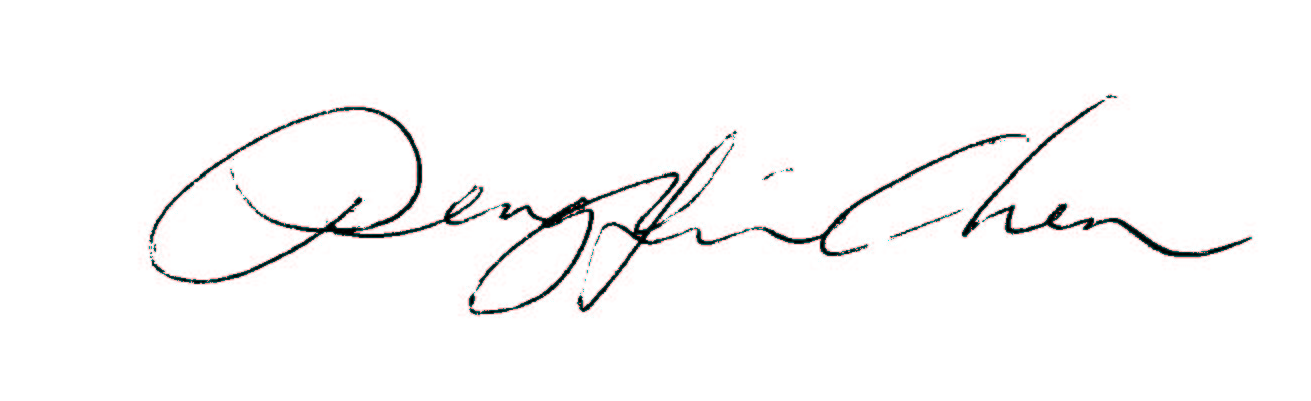 